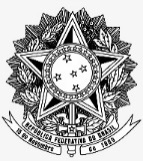 Nome completo: Curso:   	                                    Matrícula:        E-mail institucional:    @aluno.cefet-rj.brTelefone para contato: Nome da disciplina: Código da disciplinaRio de Janeiro, Turma:  Alegação em seu favor: Observação doª professorª: Rio de Janeiro,assinatura/SIAPE Eu, professorª declaro que oª alunoª , acima citado, realizou prova de no dia , das  às Rio de Janeiro,  assinatura/SIAPE 